Lesson 1-9: Properties of CordsDefinitions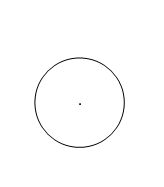 Radius: Diameter: Cord: Perpendicular linesBisectPaper Circle activityProperties of Cords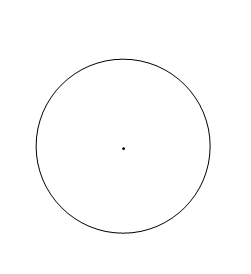 Property 1: The perpendicular from the centre of the circle to a chord bisects the cord.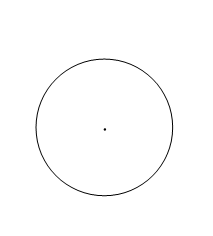 Property 2: The perpendicular bisector of any chord passes through the centre of the circle.Eg Find the radius if AB=12cm	A                          8cm                                    BFind AB			10		    6	A			    BFind x	x		      7			8		10Find x         10              7        xFind the missing angles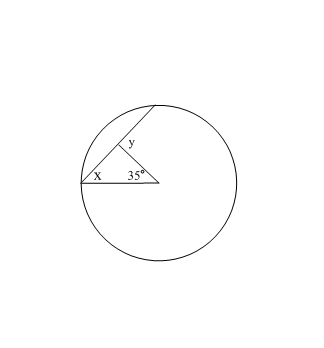                       O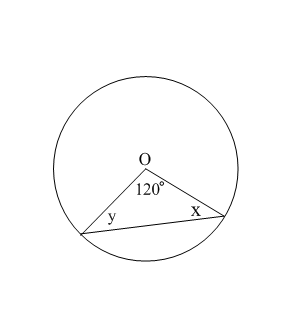 Homework Pg 397 #3-7, 10, 14, 17